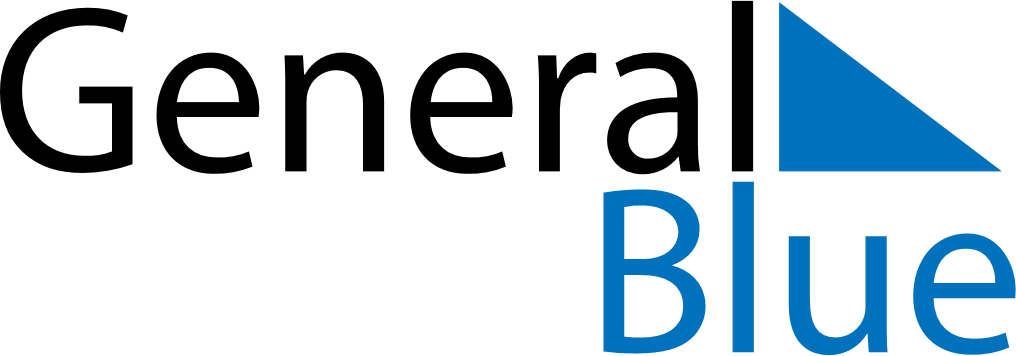 June 2024June 2024June 2024June 2024June 2024June 2024June 2024Katwijk aan Zee, South Holland, The NetherlandsKatwijk aan Zee, South Holland, The NetherlandsKatwijk aan Zee, South Holland, The NetherlandsKatwijk aan Zee, South Holland, The NetherlandsKatwijk aan Zee, South Holland, The NetherlandsKatwijk aan Zee, South Holland, The NetherlandsKatwijk aan Zee, South Holland, The NetherlandsSundayMondayMondayTuesdayWednesdayThursdayFridaySaturday1Sunrise: 5:27 AMSunset: 9:53 PMDaylight: 16 hours and 26 minutes.23345678Sunrise: 5:26 AMSunset: 9:54 PMDaylight: 16 hours and 28 minutes.Sunrise: 5:25 AMSunset: 9:55 PMDaylight: 16 hours and 30 minutes.Sunrise: 5:25 AMSunset: 9:55 PMDaylight: 16 hours and 30 minutes.Sunrise: 5:24 AMSunset: 9:56 PMDaylight: 16 hours and 31 minutes.Sunrise: 5:24 AMSunset: 9:57 PMDaylight: 16 hours and 33 minutes.Sunrise: 5:23 AMSunset: 9:58 PMDaylight: 16 hours and 34 minutes.Sunrise: 5:23 AMSunset: 9:59 PMDaylight: 16 hours and 36 minutes.Sunrise: 5:22 AMSunset: 10:00 PMDaylight: 16 hours and 37 minutes.910101112131415Sunrise: 5:22 AMSunset: 10:01 PMDaylight: 16 hours and 39 minutes.Sunrise: 5:21 AMSunset: 10:01 PMDaylight: 16 hours and 40 minutes.Sunrise: 5:21 AMSunset: 10:01 PMDaylight: 16 hours and 40 minutes.Sunrise: 5:21 AMSunset: 10:02 PMDaylight: 16 hours and 41 minutes.Sunrise: 5:21 AMSunset: 10:03 PMDaylight: 16 hours and 42 minutes.Sunrise: 5:20 AMSunset: 10:04 PMDaylight: 16 hours and 43 minutes.Sunrise: 5:20 AMSunset: 10:04 PMDaylight: 16 hours and 43 minutes.Sunrise: 5:20 AMSunset: 10:05 PMDaylight: 16 hours and 44 minutes.1617171819202122Sunrise: 5:20 AMSunset: 10:05 PMDaylight: 16 hours and 45 minutes.Sunrise: 5:20 AMSunset: 10:06 PMDaylight: 16 hours and 45 minutes.Sunrise: 5:20 AMSunset: 10:06 PMDaylight: 16 hours and 45 minutes.Sunrise: 5:20 AMSunset: 10:06 PMDaylight: 16 hours and 45 minutes.Sunrise: 5:20 AMSunset: 10:06 PMDaylight: 16 hours and 46 minutes.Sunrise: 5:20 AMSunset: 10:07 PMDaylight: 16 hours and 46 minutes.Sunrise: 5:21 AMSunset: 10:07 PMDaylight: 16 hours and 46 minutes.Sunrise: 5:21 AMSunset: 10:07 PMDaylight: 16 hours and 46 minutes.2324242526272829Sunrise: 5:21 AMSunset: 10:07 PMDaylight: 16 hours and 46 minutes.Sunrise: 5:21 AMSunset: 10:07 PMDaylight: 16 hours and 45 minutes.Sunrise: 5:21 AMSunset: 10:07 PMDaylight: 16 hours and 45 minutes.Sunrise: 5:22 AMSunset: 10:07 PMDaylight: 16 hours and 45 minutes.Sunrise: 5:22 AMSunset: 10:07 PMDaylight: 16 hours and 44 minutes.Sunrise: 5:23 AMSunset: 10:07 PMDaylight: 16 hours and 44 minutes.Sunrise: 5:23 AMSunset: 10:07 PMDaylight: 16 hours and 43 minutes.Sunrise: 5:24 AMSunset: 10:07 PMDaylight: 16 hours and 42 minutes.30Sunrise: 5:25 AMSunset: 10:07 PMDaylight: 16 hours and 42 minutes.